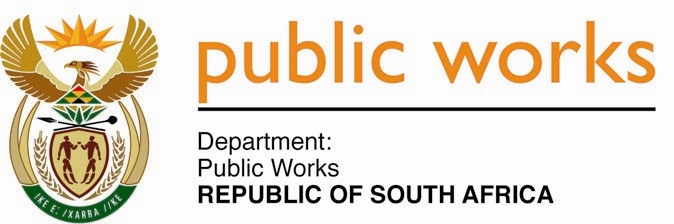 MINISTRY PUBLIC WORKS AND INFRASTRUCTUREREPUBLIC OF SOUTH AFRICA Department of Public Works l Central Government Offices l 256 Madiba Street l Pretoria l Contact: +27 (0)12 406 2034 l +27 (0)12 406 1224Private Bag X9155 l CAPE TOWN, 8001 l RSA 4th Floor Parliament Building l 120 Plain Street l CAPE TOWN l Tel: +27 21 468 6900 Fax: +27 21 462 4592 www.publicworks.gov.za NATIONAL ASSEMBLYWRITTEN REPLYQUESTION NUMBER:					        	544 [NW1540E]INTERNAL QUESTION PAPER NO.:				10DATE OF PUBLICATION:					        	23 AUGUST 2019DATE OF REPLY:						      6 SEPTEMBER 2019544.	Mr M Bagraim (DA) asked the Minister of Public Works and Infrastructure:What (a) number of workers in the Expanded Public Works Programme (EPWP) are currently employed in the Senqu Local Municipality, (b) is the duration of employment of the workers, (c) is the monthly stipend paid to each worker and (d) method is used to appoint the EPWP workers?									         NW1540E______________________________________________________________________________REPLY:	The Minister of Public Works and Infrastructure:A total of 159 work opportunities were reported by the Senqu Local Municipality in quarter 1 of 2019/20 financial year. The work opportunities reported were from three projects in the Infrastructure, Environment and Social Sectors.The average duration of work opportunities that were created in the Municipality as reported in quarter 1 of 2019/20 is 53 days.The average daily wage paid to participants in the Municipality was R98 per day.The suitable method of recruitment is determined by the public body responsible for the implementation of the Expanded Public Works Programme (EPWP) Projects. However, Recruitment Guidelines have been developed by the Department of Public Works and Infrastructure, which public bodies must follow to ensure fair, transparent and equitable recruitment of participants. 